                                                        Р Е Ш Е Н И Е                                            от «28» февраля 2020г.              с. Московское                        № 4О внесении изменений в Решение совета депутатов от 13.11.2019г. №22 «Об установлении на территории Московского сельсовета                                    Усть-Абаканского района Республики Хакасияземельного налога»В соответствии с главой 31 Налогового кодекса Российской Федерации, ч. 10 ст. 35, Федерального закона от 06.10.2003г. № 131-ФЗ «Об общих принципах организации местного самоуправления в Российской Федерации» (с последующими изменениями), руководствуясь Уставом муниципального образования Московский сельсовет, Совет депутатов Московского сельсовета РЕШИЛ:Нести изменение в Решение совета депутатов от 13.11.2019г. №22 «Об установлении на территории Московского сельсовета Усть-Абаканского района Республики Хакасия земельного налога»п. 6 читать в Решение совета депутатов от 13.11.2019г. №22 «Об установлении на территории Московского сельсовета Усть-Абаканского района Республики Хакасия земельного налога» исключить.  2. Направить настоящее решение для подписания и обнародования Главе Московского сельсовета Алимову А.Н.  3. Настоящее решение вступает в силу не ранее чем по истечении одного месяца со дня его официального опубликования.Глава Московского сельсовета                                                         А.Н. Алимов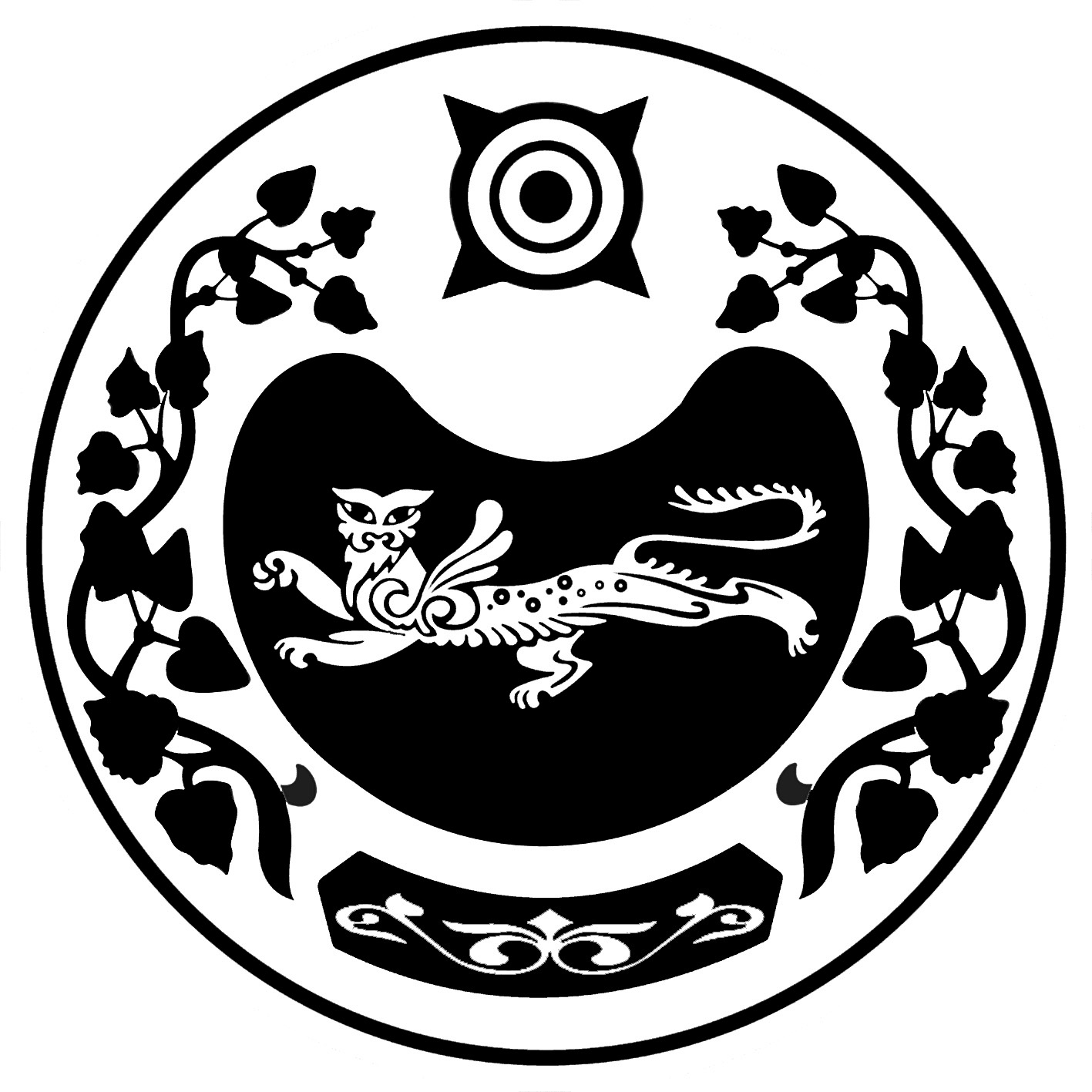 СОВЕТ ДЕПУТАТОВ МОСКОВСКОГО СЕЛЬСОВЕТАУСТЬ-АБАКАНСКОГО РАЙОНА РЕСПУБЛИКИ ХАКАСИЯ